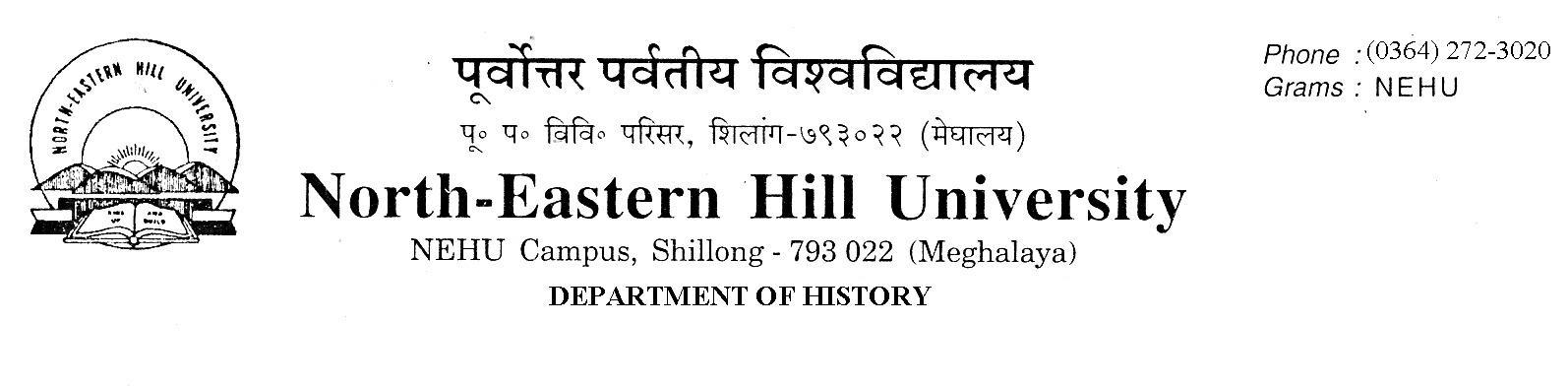 No.DH/63/Ph.D/2021-292                                              Dated 19.03.2021       NOTICEThe Following Candidates have been selected for admission to the Ph.D Programme for the Department of History, 2021. The selected Candidates are to complete their admission process by payment of their fees and submit the receipt (in hard copy) to the Department office by 26th March, 2021. Candidates should meet their respective supervisors after their admission. Candidates who are employed in any institution should also submit their NO OBJECTION CERIFICATE to the Department of History at the earliest. Sd/-C.A. MawlongHOD, HistorySl.NoApplication No.Name CategorySupervisor 121100885MR. GINNA  CHONGLOISTDr. M.S. N. Rahman221101002MR. AKUMTONG LONGKUMERSTProf. C. A. Mawlong321101229MS. LINDA BESSY LYNGDOHSTProf. A. N. Passah421101318MR. HEMANGO AKSHAY HIWALEGenDr.B. Dutta521101394MR. JAMES LALFAKZUALASTProf.A.N. Passah621101507MS. V. MANCY BAITESTProf. A.K. Thakur